Lab 9Kelsey BradleyM0821671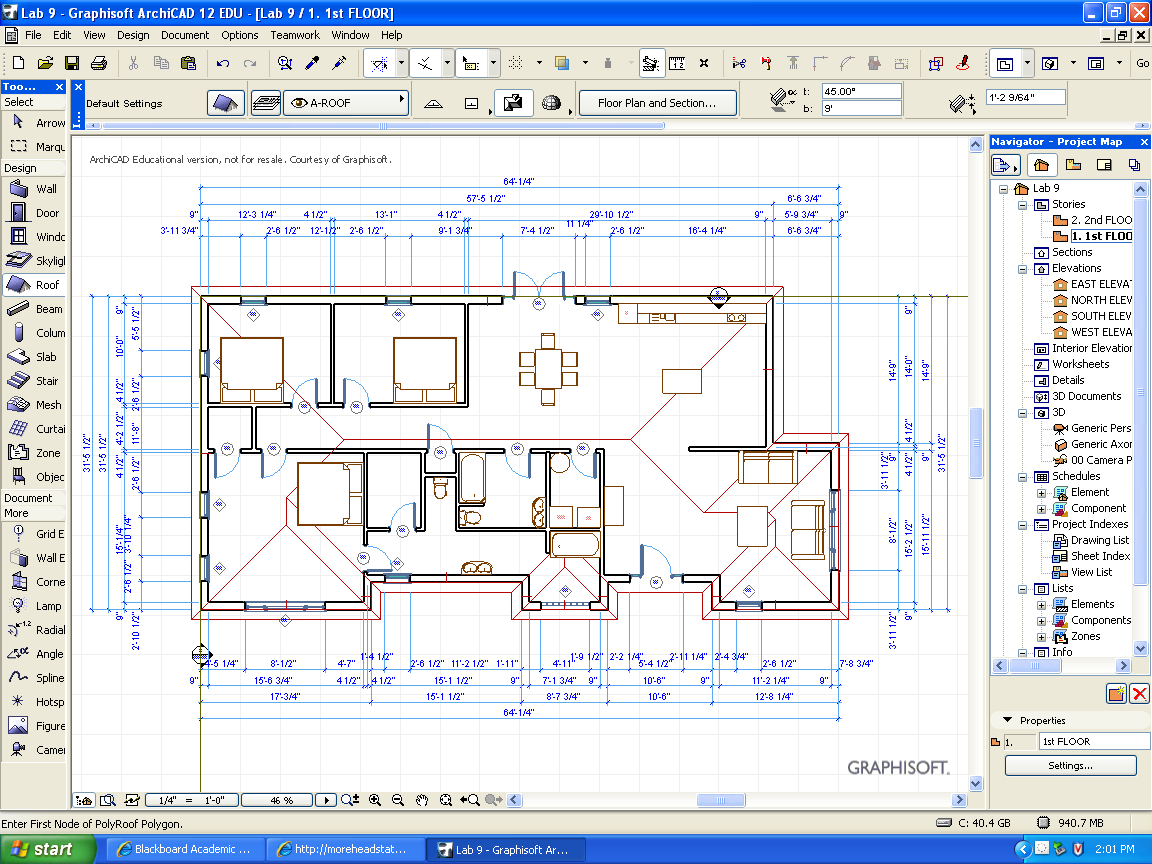 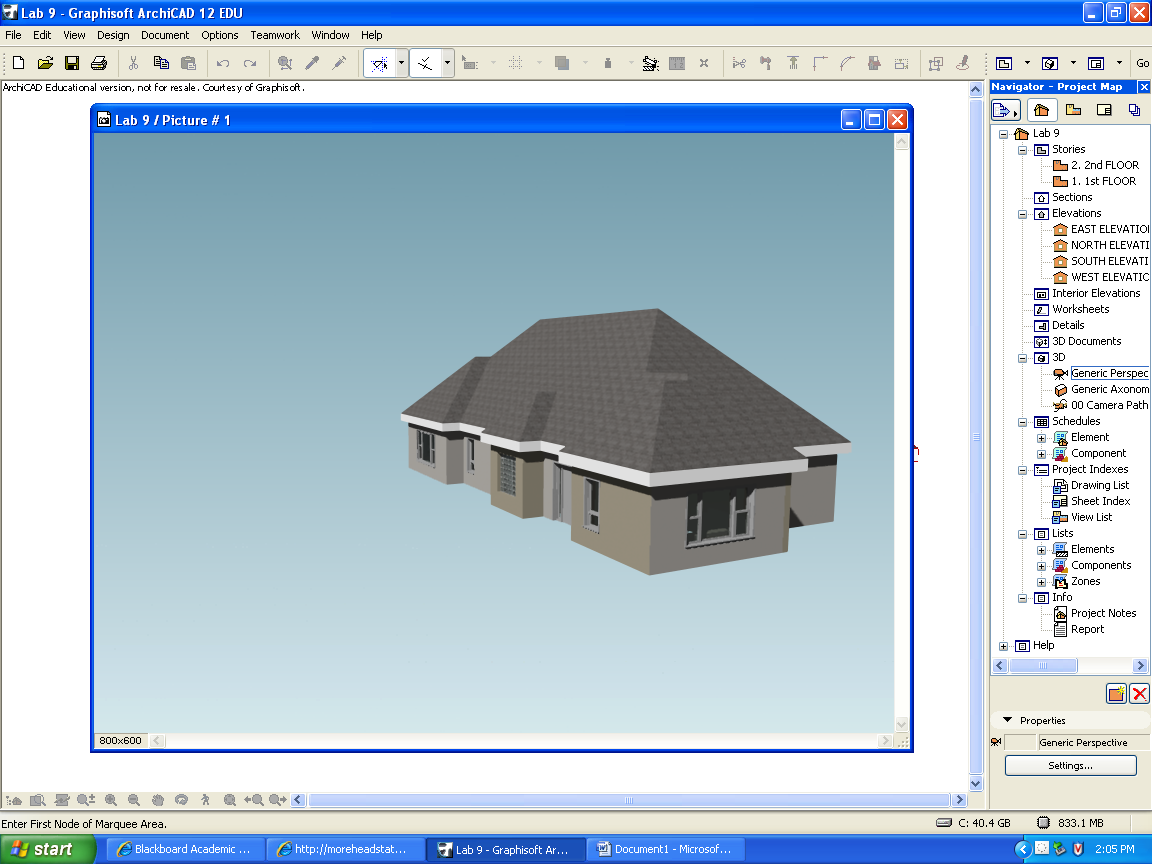 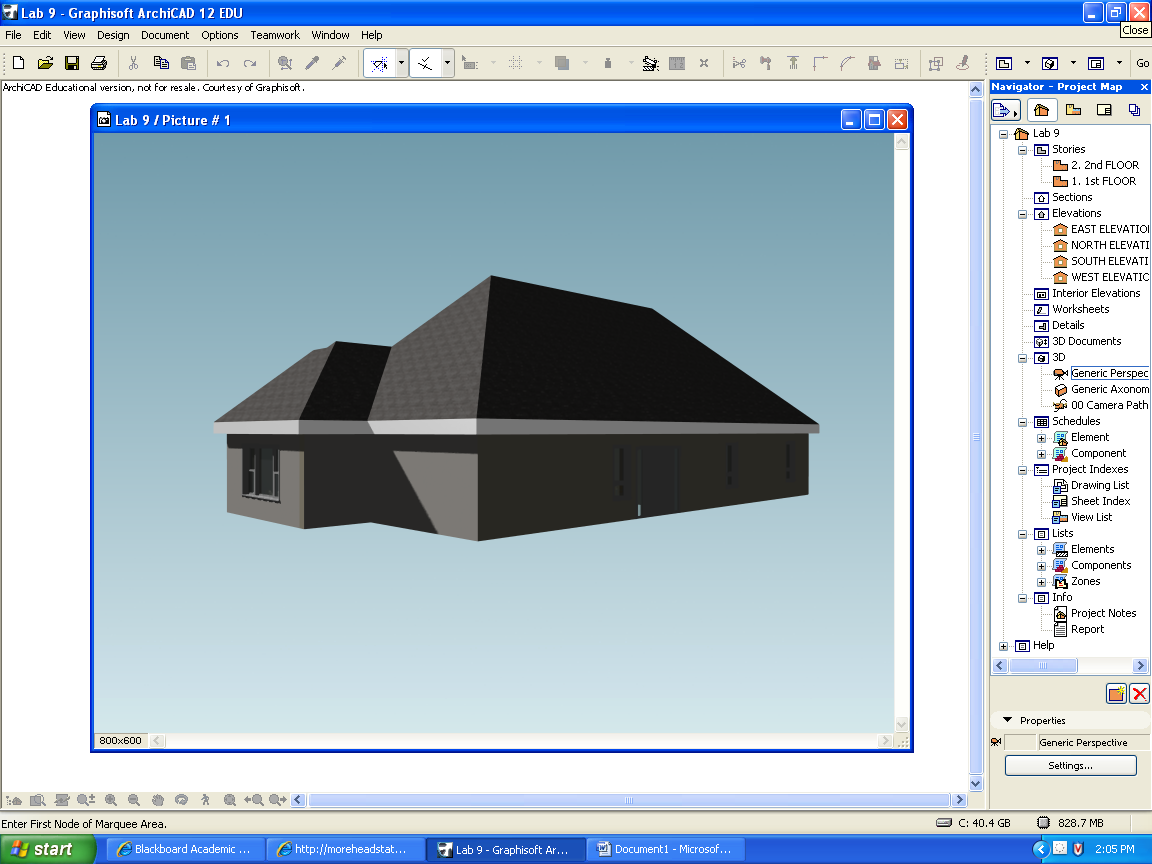 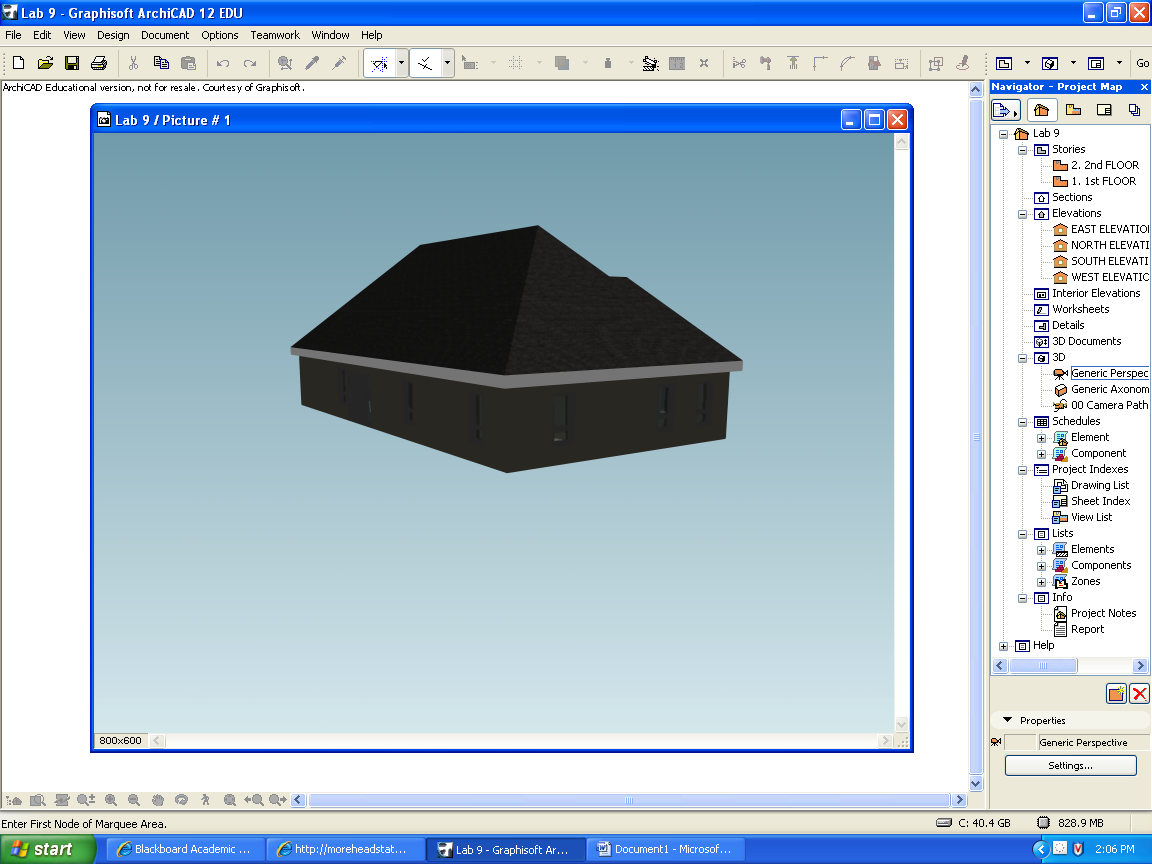 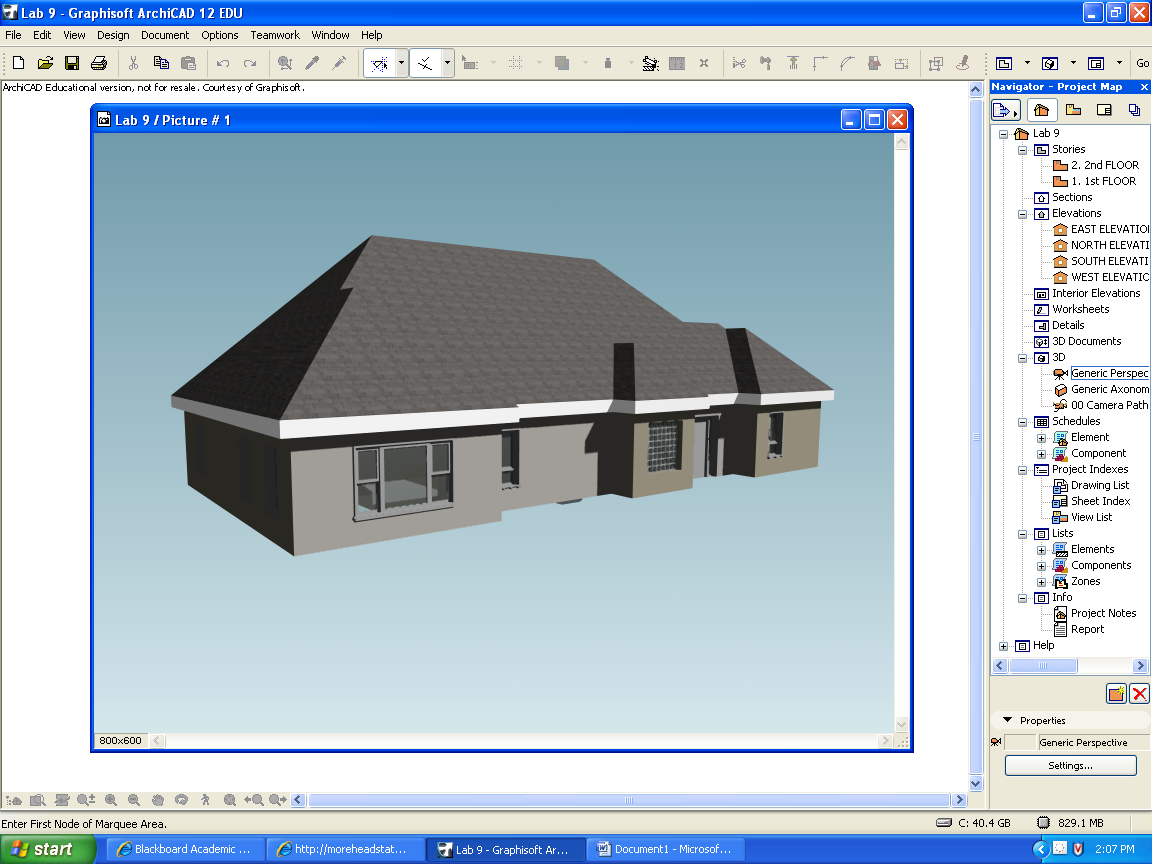 